Publicado en Madrid el 18/05/2023 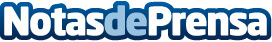 Fersay alcanza una valoración de 4,63/5 en TrustedShopsLa oferta global de Fersay es la más amplia del mercado, con más de 140.000 referenciasDatos de contacto:Pura De ROJAS619983310Nota de prensa publicada en: https://www.notasdeprensa.es/fersay-alcanza-una-valoracion-de-4635-en Categorias: Franquicias E-Commerce Consumo Electrodomésticos http://www.notasdeprensa.es